  ПРОЕКТ Административный регламент
предоставления муниципальной услуги выдача разрешение (утверждение акта)  на списание с баланса муниципального предприятия (учреждения) муниципального имущества, находящегося в хозяйственном ведении (оперативном управлении) предприятия (учреждения)Общие положения1. Административный регламент предоставления муниципальной услуги по выдаче разрешения (утверждение акта) на списание с баланса муниципального предприятия (учреждения)  муниципального имущества, находящегося в хозяйственном ведении (оперативном управлении) предприятии (учреждении) (далее - Административный регламент) разработан в целях повышения качества предоставления муниципальной услуги по выдаче разрешения (утверждение акта) на списание с баланса муниципального предприятия (учреждения)  муниципального имущества, находящегося в хозяйственном ведении (оперативном управлении) предприятии (учреждении), в том числе: определения должностных лиц, ответственных за выполнение отдельных административных процедур и административных действий;упорядочения административных процедур;устранения избыточных административных процедур;сокращения количества документов, представляемых заявителем для получения муниципальной услуги, применения новых форм документов, позволяющих устранить необходимость неоднократного представления идентичной информации; снижения количества взаимодействий заявителей с должностными лицами, в том числе за счет выполнения отдельных административных процедур на базе многофункционального центра предоставления государственных и муниципальных услуг и реализации принципа "одного окна", использования межведомственных согласований при предоставлении муниципальной услуги без участия заявителя, в том числе с использованием информационно-коммуникационных технологий;сокращения срока предоставления муниципальной услуги, а также сроков исполнения отдельных административных процедур в процессе предоставления муниципальной услуги;предоставления муниципальной услуги в электронной форме.1.2.	Настоящий административный регламент разработан в соответствии и на основании нормативных правовых актов:- Федеральным законом от 27.07.2010 г. № 210-ФЗ «Об организации предоставления государственных и муниципальных услуг»;        - Федеральным  законом Российской Федерации от 06.10.2003 N 131-ФЗ "Об общих принципах организации местного самоуправления в Российской Федерации";- Федеральным законом Российской Федерации от 02.05.2006 N 59-ФЗ "О порядке рассмотрения обращений граждан Российской Федерации";- Федеральным  законом Российской Федерации от 27 июля 2006 года N 152-ФЗ "О персональных данных";- Федеральным законом Российской Федерации от 09.02.2009 N 8-ФЗ "Об обеспечении доступа к информации о деятельности государственных органов и органов местного самоуправления";- Федеральным  законом Российской Федерации от 27 июля 2006 года N 149-ФЗ "Об информации, информационных технологиях и о защите информации»;- Федеральным законом «О бухгалтерском учете»;- Федеральным законом «О некоммерческих организациях»;- Федеральным законом «Об автономных учреждениях»;- Приказом Министерства финансов Российской Федерации от 13.10.2003 № 91н «Об утверждении Методических указаний по бухгалтерскому учету основных средств»;- Приказом Министерства финансов Российской Федерации от 30.03.2001 № 26н «Об утверждении Положения по бухгалтерскому учету «Учет основных средств» ПБУ 6/01»; - Приказом Министерства финансов Российской Федерации от 01.12.2010 № 157н «Об утверждении Единого плана счетов бухгалтерского учета для органов государственной власти (государственных органов), органов местного самоуправления, органов управления государственными- Постановлением Правительства РФ от 16.05.2011 N 373 "О разработке и утверждении административных регламентов исполнения государственных функций и административных регламентов предоставления государственных услуг";- Постановлением Администрации Увельского муниципального  района от 13.12.2017 N 1639 "Об утверждении в новой редакции  Перечня  государственных и муниципальных услуг, предоставление которых организуется по принципу «одного окна» на базе Муниципального автономного учреждения Увельского муниципального района "Многофункциональный центр предоставления государственных и муниципальных услуг»;-Уставом Увельского муниципального района.1.3.	Регламент подлежит обнародованию в порядке, установленном для официального обнародования муниципальных правовых актов.Информация об административном регламенте и предоставляемой муниципальной услуге размещается:в реестре муниципальных услуг, оказываемых на территории Увельского муниципального района;на информационном стенде  Комитета по управлению имуществом  Увельского муниципального района по адресу: ул. Советская, д. 26, п. Увельский, Увельский район Челябинская область, 457000;на информационном стенде в Муниципальном автономном учреждении Увельского муниципального района «Многофункциональный центр предоставления государственных и муниципальных услуг» по адресу: ул. Кирова, д. 2, Увельский район, Челябинская область, 457000;на официальном сайте администрации Увельского муниципального района в сети Интернет e-mail: admuvelka@mail.ru.II. Стандарт исполнения муниципальной услуги2.1. Заявителями муниципальной услуги являются:В случае списания Имущества, закрепленного за муниципальными унитарными предприятиями и муниципальными учреждениями на праве хозяйственного ведения и оперативного управления соответственно, заявителями муниципальной услуги по списанию имущества, находящегося в муниципальной собственности Увельского муниципального района, выступают: - муниципальные унитарные предприятия (в случае списания объектов недвижимого муниципального имущества, автотранспортных средств и тракторной техники);- муниципальные бюджетные учреждения, муниципальные автономные учреждения (в случае списания недвижимого имущества, особо ценного движимого Имущества, закрепленного за данными учреждениями на праве оперативного управления либо приобретенного данными учреждениями за счет средств, выделенных собственником на приобретение Имущества);- муниципальные казенные учреждения (в случае списания имущества, закрепленного за данными учреждениями на праве оперативного управления, находящегося на балансе), (далее - заявители). В случае списания Имущества (недвижимого и движимого), составляющего казну муниципального образования «Увельский муниципальный район» и находящегося в пользовании физических и юридических лиц на основании гражданско-правовых договоров, заявителями муниципальной услуги по списанию имущества, находящегося в муниципальной собственности Увельского муниципального района, выступают:- физические и юридические лица, в пользовании которых на основании гражданско-правовых договоров находится заявленное к списанию Имущество, составляющее казну муниципального образования «Увельский муниципальный район» - пользователи Имущества (далее - заявители).От имени физических лиц заявление и документы, необходимые для предоставления муниципальной услуги по списанию имущества, находящегося в муниципальной собственности Увельского муниципального района, вправе представить:1) лично заявители;2) представители, действующие в силу полномочий, основанных на доверенности, иных законных основаниях.От имени юридических лиц заявление и документы, необходимые для предоставления муниципальной услуги по списанию имущества, находящегося в муниципальной собственности Увельского муниципального района, вправе представить:1) лица, действующие в соответствии с законом, иными правовыми актами и учредительными документами без доверенности;2) представители, действующие в силу полномочий, основанных на доверенности, иных законных основаниях.2.2. Наименование муниципальной услуги: «Выдача разрешения (утверждение акта) на списание с баланса муниципального предприятия (учреждения)  муниципального имущества, находящегося в хозяйственном ведении (оперативном управлении) предприятии (учреждении)»  (далее - муниципальная услуга).2.3. Основанием для списания Имущества являются:     1) непригодность Имущества для дальнейшего использования по целевому назначению вследствие полной или частичной утраты потребительских свойств, в том числе физического или морального износа, а также экономической нецелесообразности или невозможности его восстановления, ремонта;     2) выбытие Имущества из владения, пользования, распоряжения вследствие гибели или уничтожения, в том числе помимо воли владельца, а также вследствие невозможности установления его местонахождения.Истечение нормативного срока полезного использования Имущества или начисление по нему 100% амортизации не является основанием для его списания, если по своему техническому состоянию или после ремонта его целесообразно использовать по прямому назначению.Снятие Имущества, закрепленного на праве хозяйственного ведения и оперативного управления за муниципальными унитарными предприятиями и муниципальными учреждениями соответственно, с бухгалтерского баланса, утилизация, оприходование годных деталей, узлов, агрегатов, материалов на склад осуществляются муниципальными унитарными предприятиями и муниципальными учреждениями на основании постановления администрации города о согласовании решения о списании муниципального имущества и актов о списании Имущества.Снятие Имущества с бухгалтерского баланса, разборка, демонтаж и утилизация до издания постановления администрации района о согласовании решения о списании муниципального имущества не допускаются.По результатам проведенных мероприятий по снятию с бухгалтерского баланса, утилизации, оприходования годных деталей, узлов, агрегатов, материалов на склад в течение 30 дней муниципальное унитарное предприятие или муниципальное учреждение должно предоставить в Комитет по управлению имуществом документы, подтверждающие:- факт уничтожения непригодных материалов, не подлежащих сдаче в металлолом;          - факт оприходования материальных ценностей;  - факт сдачи металлолома; - факт сноса (ликвидации) списанного объекта недвижимости (в случае  списания объекта недвижимости).Утилизация списанного Имущества, составляющего казну муниципального образования «Увельский муниципальный район», осуществляется физическими или юридическими лицами, в пользовании которых на основании гражданско-правовых договоров находится списанное Имущество, на основании постановления администрации района о списании Имущества, составляющего казну муниципального образования «Увельский муниципальный район».Утилизация Имущества до издания постановления администрации района о списании Имущества, находящегося в казне муниципального образования «Увельский муниципальный район», не допускается.По результатам проведенных мероприятий по снятию с бухгалтерского баланса, утилизации физические или юридические лица, в пользовании которых на основании гражданско-правовых договоров находится списанное Имущество, в течение 30 дней должны предоставить в Комитет по управлению имуществом документы, подтверждающие:        - факт уничтожения непригодных материалов, не подлежащих сдаче  в металлолом;       - факт сдачи металлолома;       - факт сноса (ликвидации) списанного объекта недвижимости (в случае списания объекта недвижимости).Исключение Имущества, составляющего казну муниципального образования «Увельский муниципальный район», из реестра муниципального имущества и муниципальной казны осуществляются Комитетом по управлению имуществом на основании постановления администрации района о списании Имущества, находящегося в казне муниципального образования «Увельский муниципальный район» и подписанных комиссией по списанию имущества муниципальной казны актов о списании Имущества.2.4. В предоставлении муниципальной услуги участвует: Муниципальное автономное учреждение Увельского муниципального района «Многофункциональный центр предоставления государственных и муниципальных услуг» (далее именуется - МФЦ) в части приема заявлений, необходимых для предоставления муниципальной услуги, и выдачи результата предоставления муниципальной услуги.Комитет по управлению имуществом Увельского муниципального района (далее – комитет по имуществу):- осуществляет рассмотрение представленных заявителем документов на предмет отсутствия оснований для отказа в предоставлении муниципальной услуги;- производит осмотр Имущества, заявленного к списанию с использованием необходимой технической документации и данных бухгалтерского учета по собственной инициативе;- при наличии оснований для отказа в предоставлении муниципальной услуги,  осуществляет подготовку письменного мотивированного отказа в предоставлении муниципальной услуги;- осуществляет подготовку проекта постановления администрации района о согласовании решения о списании муниципального имущества (в случае списания Имущества, закрепленного за муниципальными унитарными предприятиями и муниципальными учреждениями на праве хозяйственного ведения и оперативного управления соответственно) либо проекта постановления администрации района о списании Имущества, составляющего казну муниципального образования «Увельский муниципальный район» (в случае списания Имущества, составляющее казну муниципального образования Увельского муниципального района», находящегося в пользовании физических и юридических лиц на основании гражданско-правовых договоров);- обеспечивает исключение из реестра муниципального имущества из казны муниципального образования «Увельский муниципальный район» списанного Имущества.2.5. Заявитель представляет заявление одним из следующих способов:1) посредством личного обращения МФЦ/Комитет;2) посредством почтового отправления МФЦ/Комитет;       3) по электронной почте МФЦ/Комитет;через Единый портал государственных и муниципальных услуг.2.5.1.	При непосредственном (личном) обращении Заявителя в МФЦ/Комитет:	Заявитель предоставляет заявление о предоставлении муниципальной услуги (Приложение № 1) и документы, указанные в пункте 2.6. настоящего регламента, а также предъявляет документ, удостоверяющий личность. При предъявлении заявителем документа, удостоверяющего личность, специалист МФЦ/Комитет, проверяет срок действия документа, наличие записи об органе, выдавшем документ, даты выдачи, подписи должностного лица, оттиска печати, а также, соответствие данных документа, удостоверяющего личность, сведениям, указанным в документе, подтверждающем полномочия представителя. Заявитель вправе отозвать заявление на любой стадии процесса предоставления услуги до момента подписания итогового документа. Отзыв заявления осуществляется путем подачи в МФЦ/Комитет заявления о прекращении делопроизводства по заявлению (Приложение № 2) с возвратом заявителю документов (копий документов), представленных этим заявителем. Срок возврата документов при отзыве заявления не должен превышать 5 рабочих дней с момента получения от заявителя в письменной форме заявления об отзыве заявления и возврате документов.	В случае отзыва заявителем заявления о предоставлении муниципальной услуги в МФЦ (если заявитель обратился за предоставлением муниципальной услуги в МФЦ), специалист МФЦ осуществляет возврат пакета документов заявителю.В случае, если документы были переданы специалистом МФЦ на исполнение в Комитет, то специалист МФЦ принимает и передает заявление о прекращении делопроизводства и возврата ранее представленного пакета документов в Комитет.Комитет  возвращает документы, которые были представлены в Комитет для предоставления муниципальной услуги специалисту в МФЦ по сопроводительному реестру.	В случае отзыва заявителем заявления о предоставлении муниципальной услуги в Комитет (если заявитель обратился за предоставлением муниципальной услуги в Комитет), то Комитет отправляет этот пакет заказным письмом с уведомлением в адрес указанный в заявлении либо передает лично заявителю под роспись.2.5.2.	Описание почтового отправления в МФЦ/Комитет В случае направления заявления на предоставление муниципальной услуги, а также документов, предусмотренных пунктом 2.6. настоящего регламента, по почте заказным письмом верность данных документов должна быть засвидетельствована в установленном законом порядке, подлинники документов не направляются.При поступлении документов через организации почтовой связи заявитель уведомляется в письменной форме о приеме и регистрации документов в течение трех рабочих дней со дня их поступления в МФЦ/Комитет, если заявителем представлены все документы, необходимые для предоставления муниципальной услуги.2.5.3.	Требования и особенности предоставления муниципальной услуги в электронной форме1.	Перечень классов средств электронной подписи, которые допускаются к использованию при обращении за получением муниципальной услуги, оказываемой с применением усиленной квалифицированной электронной подписи, определяется на основании утверждаемой уполномоченным федеральным органом исполнительной власти по согласованию с Федеральной службой безопасности Российской Федерации модели угроз безопасности информации в информационной системе, используемой в целях приема обращений за получением муниципальной услуги и (или) предоставления такой услуги.2.	Требования к электронным документам и электронным копиям документов, предоставляемым через Портал:1)	размер одного файла, предоставляемого через Портал, содержащего электронный документ или электронную копию документа, не должен превышать 10 Мб;2)	через Портал допускается предоставлять файлы следующих форматов: docx, doc, rtf, txt, pdf, xls, xlsx, xml, rar, zip, ppt, bmp, jpg, jpeg, gif, tif, tiff, odf. Предоставление файлов, имеющих форматы отличных от указанных, не допускается;3)	документы в формате Adobe PDF должны быть отсканированы в черно-белом либо сером цвете, обеспечивающем сохранение всех аутентичных признаков подлинности (качество - не менее 200 точек на дюйм, а именно: графической подписи лица, печати, углового штампа бланка (если приемлемо), а также реквизитов документа;4)	каждый отдельный документ должен быть отсканирован и загружен в систему подачи документов в виде отдельного файла. Количество файлов должно соответствовать количеству документов, представляемых через Портал, а наименование файлов должно позволять идентифицировать документ и количество страниц в документе;5)	файлы, предоставляемые через Портал, не должны содержать вирусов и вредоносных программ;6)	электронные документы должны быть подписаны электронной подписью в соответствии со следующими Постановлениями Правительства Российской Федерации:«О видах электронной подписи, использование которых допускается при обращении за получением государственных и муниципальных услуг» (от 25.06.2012 г. № 634);             -  «Об использовании простой электронной подписи при оказании государственных и муниципальных услуг» (от 25.01.2013 г. № 33);            - «Об утверждении Правил использования усиленной квалифицированной электронной подписи при обращении за получением государственных и муниципальных услуг и о внесении изменения в Правила разработки и утверждения административных регламентов предоставления государственных услуг» (от 25.08.2012 г. № 852).2.6.	Перечень документов, необходимых для предоставления муниципальной услуги:Документы, необходимые для предоставления муниципальной услуги.  Для предоставления муниципальной услуги в случае списания Имущества, закрепленного за муниципальными унитарными предприятиями и муниципальными учреждениями, заявителю необходимо представить специалисту МФЦ/Комитета оригиналы (для предъявления и обозрения либо приобщения к делу) и (или) копии (для приобщения к делу по заявлению) документов, указанных в таблице 1 настоящего Административного регламента.Таблица 1Для предоставления муниципальной услуги в случае списания Имущества, составляющего казну муниципального образования - Увельский муниципальный район, заявителю необходимо представить специалисту отдела МФЦ оригиналы (для предъявления и обозрения либо приобщения к делу) и (или) копии (для приобщения к учетному делу по заявлению) документов, указанных в таблице 2 настоящего Административного регламента.Таблица 22.7.	Результат предоставления муниципальной услуги.Результатом предоставления муниципальной услуги является:- постановление администрации района (приказ комитета по управлению имуществом Увельского муниципального района) о списании Имущества, составляющего казну муниципального образования «Увельский муниципальный район» (Приложение № 5, 6 к настоящему Административному регламенту, далее - итоговый документ);- либо письменный мотивированный отказ в предоставлении муниципальной услуги (Приложение № 7 к настоящему Административному регламенту, далее - итоговый документ).Конечным результатом предоставления муниципальной услуги является выдача заявителю итогового документа.	2.8. Правовые основания предоставления муниципальной услуги.Муниципальная услуга предоставляется в соответствии с:1)	Гражданским кодексом Российской Федерации;2)	Федеральным законом «Об организации предоставления государственных и муниципальных услуг»;3)	Федеральным законом «Об общих принципах организации местного самоуправления в Российской Федерации»;4)	Федеральным законом «О бухгалтерском учете»;5)	Федеральным законом «О государственных и муниципальных унитарных предприятиях»;6)	Федеральным законом «О некоммерческих организациях»;7)	Федеральным законом «Об автономных учреждениях»;8)	Приказом Министерства финансов Российской Федерации от 13.10.2003 № 91н «Об утверждении Методических указаний по бухгалтерскому учету основных средств»;9)	Приказом Министерства финансов Российской Федерации от 30.03.2001 № 26н «Об утверждении Положения по бухгалтерскому учету «Учет основных средств» ПБУ 6/01»;10)	Приказом Министерства финансов Российской Федерации от 01.12.2010 № 157н «Об утверждении Единого плана счетов бухгалтерского учета для органов государственной власти (государственных органов), органов местного самоуправления, органов управления государственными внебюджетными фондами, государственных академий наук, государственных (муниципальных) учреждений и Инструкции по его применению»;11)  Постановлением Правительства РФ от 16.05.2011 N 373 "О разработке и утверждении административных регламентов исполнения государственных функций и административных регламентов предоставления государственных услуг";12)  Постановлением Администрации Увельского муниципального  района от 13.12.2017 N 1639 "Об утверждении в новой редакции  Перечня муниципальных услуг, предоставление которых организуется по принципу «одного окна» на базе Муниципального автономного учреждения Увельского муниципального района "Многофункциональный центр предоставления государственных и муниципальных услуг»;-Уставом Увельского муниципального района.2.9.  Перечень оснований для отказа в приеме документов, необходимых для предоставления муниципальной услуги:Основания для отказа в приеме документов, необходимых для предоставления муниципальной услуги отсутствуют.2.10.	В случае если в ходе приемки документов специалистом МФЦ (Комитета), ответственного за прием документов, выявлено, что- текст письменного заявления не поддается прочтению, ответ на данное заявление не дается и оно не подлежит направлению сотрудником МФЦ на рассмотрение в Комитет (в случае подачи заявления в МФЦ), о чем сотрудник МФЦ (Комитета) уведомляет заявителя.2.11.	Письменный мотивированный отказ  в предоставлении муниципальной услуги либо уведомление о возврате заявления, должны содержать причины отказа в предоставлении муниципальной услуги либо причины возврата заявления, ссылку на соответствующий пункт административного регламента или нормативный правовой акт.2.12.	Основания для отказа в предоставлении муниципальной услуги: 1) отсутствуют основания для списания Имущества, предусмотренные пунктом 2.3 настоящего Административного регламента;2) решение о списании Имущества не подлежит согласованию с администрацией района (в случае обращения с заявлением о списании Имущества, закрепленного за муниципальными унитарными предприятиями и муниципальными учреждениями на праве хозяйственного ведения и оперативного управления соответственно);3) заявителем представлена неполная и (или) недостоверная информация о заявленном к списанию Имуществе.2.13.	Муниципальная услуга предоставляется бесплатно.2.14.	Требования к помещениям, в которых предоставляются муниципальные услуги.Помещения МФЦ, предназначенные для работы с заявителями, как правило, располагаются на нижних этажах здания и имеют отдельный вход. Помещение оборудуется информационной табличкой (вывеской), содержащей полное наименование МФЦ, а также информацию о режиме работы МФЦ (приложение № 8).Вход в помещение МФЦ и выход из него оборудуется соответствующими указателями, а также лестницами с поручнями и пандусами для передвижения детских и инвалидных колясок.На территории, прилегающей к месторасположению МФЦ, оборудуются места для парковки автотранспортных средств, при наличии технической возможности.В помещении оборудуются сектора для информирования, ожидания и приема граждан.2.15.	Информация о порядке предоставления муниципальной услуги может быть предоставлена заявителям:непосредственно в  Комитете;непосредственно в помещениях МФЦ на информационных стендах, в раздаточных информационных материалах (брошюры, буклеты, листовки, памятки), при личном консультировании специалистом МФЦ;с использованием средств телефонной связи;с использованием информационно-телекоммуникационных сетей общего пользования, в том числе сети Интернет;по письменному обращению граждан и юридических лиц в МФЦ/Комитет;в средствах массовой информации: публикации в газетах, журналах, выступления по радио, на телевидении;путем издания печатных информационных материалов (брошюр, буклетов, листовок и т.д.);путем изготовления и размещения баннеров;путем размещения стендов, объявлений в помещениях органов и организаций, обращение в которые необходимо для получения муниципальной услуги, в том числе в местах массового скопления людей (например, в почтовых отделениях, отделениях кредитных и банковских организаций).Основными требованиями к информированию заявителей о предоставлении муниципальной услуги являются:достоверность предоставляемой информации об административных процедурах;четкость в изложении информации об административных процедурах;наглядность форм предоставляемой информации об административных процедурах;удобство и доступность получения информации об административных процедурах;оперативность предоставления информации об административных процедурах.2.16.	В помещении МФЦ/Комитета  и Интернет-сайтах администрации Увельского муниципального района, на информационных стендах и иных источниках информирования, содержащих актуальную и исчерпывающую информацию, необходимую для получения муниципальных услуг, размещается следующая информация:перечень муниципальных услуг, предоставляемых в МФЦ/Комитете, органах и организациях, участвующих в предоставлении таких услуг;сроки предоставления муниципальных услуг;о перечнях документов, необходимых для получения муниципальных услуг и требования, предъявляемые к этим документам;основания для отказа в рассмотрении заявления о предоставлении муниципальной услуги;порядок получения консультаций, информирования о ходе оказания муниципальной услуги;информация о дополнительных (сопутствующих) услугах, а также об услугах, необходимых и обязательных для предоставления государственных и муниципальных услуг, размерах и порядке их оплаты;текст Административного регламента с приложениями (полная версия на Интернет-сайте администрации Увельского муниципального района);режим работы, адрес, график работы специалистов МФЦ/Комитет, режим работы и адреса иных МФЦ в Челябинской области;порядок обжалования действий (бездействий), а также решений органов, предоставляющих государственные услуги, и органов, предоставляющих муниципальные услуги, государственных и муниципальных служащих, многофункциональных центров, работников МФЦ;  информация о предусмотренной законодательством РФ ответственности должностных лиц органов, предоставляющих государственные услуги, должностных лиц органов, предоставляющих муниципальные услуги, работников МФЦ за нарушение порядка предоставления государственных и муниципальных услуг;информация о порядке возмещения вреда, причиненного заявителю в результате ненадлежащего исполнения либо неисполнения МФЦ или его сотрудниками обязанностей, предусмотренных законодательством РФ;другая информация, необходимая для получения муниципальной услуги.2.17.	При ответах на телефонные звонки и устные обращения граждан специалисты МФЦ/Комитета подробно и в вежливой (корректной) форме информируют обратившихся по интересующим их вопросам. Ответ на телефонный звонок должен начинаться с информации о наименовании органа, в который позвонил гражданин, фамилии, имени, отчестве и должности специалиста, принявшего телефонный звонок. Специалист МФЦ/Комитета  должен принять все необходимые меры для дачи полного и оперативного ответа на поставленные вопросы. Время разговора не должно превышать 10 минут. При невозможности специалиста МФЦ/Комитета ответить на вопрос немедленно, заинтересованному лицу по телефону в течение двух дней сообщают результат рассмотрения вопроса.Заявители, представившие в МФЦ комплект документов, и желающие получить результат предоставления услуги в МФЦ, в обязательном порядке информируются специалистами МФЦ по телефону о возможности получения итогового документа в МФЦ.2.18.	Заявитель может выбрать два варианта информирования при устном личном обращении:в режиме общей очереди в дни приема специалистов МФЦ/Комитета, уполномоченных для информирования;по предварительной записи в МФЦ.Время ожидания в очереди для получения информации (консультации) не должно превышать 15 минут. В случае если подготовка ответа требует продолжительного времени, специалист МФЦ назначает заявителю удобное для него время для получения окончательного и полного ответа на поставленные вопросы. Время ожидания в очереди для подачи документов не должно превышать 15 минут.Время ожидания в очереди для получения документов не должно превышать 15 минут. Прием заявителей ведется в порядке живой очереди (при наличии электронной системы управления очередью, в порядке электронной очереди).Предварительная запись в МФЦ осуществляется 4 способами: при личном обращении к консультанту зала, который выдает талон на обслуживание;через терминалы электронной очереди, расположенные в зале ожидания МФЦ. В этом случае талон электронной очереди выдает терминал после выбора заявителем группы услуг, даты и времени приема;по телефону МФЦ: 8 (35166) 32472.В этом случае сотрудник МФЦ производит предварительную запись и диктует заявителю пин-код талона. Получить талон на обслуживание необходимо в день обращения у консультанта зала за 5-10 минут до времени записи;4)	на сайте www.mfc-74.ru.2.19.	Информация по телефону, а также при устном личном обращении предоставляется по следующим вопросам:режим работы МФЦ/Комитета;полный почтовый адрес МФЦ/Комитета для предоставления комплекта документов по почте;способы заполнения заявления;перечень услуг, которые предоставляются в МФЦ/Комитет;перечень категорий заявителей, имеющих право на получение услуг, предоставляемых в МФЦ/Комитет;основания отказа в предоставлении услуг, предоставляемых в МФЦ/Комитет;порядок обжалования решений, действия (бездействия) уполномоченных органов, их должностных лиц и специалистов МФЦ/Комитета при предоставлении услуг;требования к комплекту документов, необходимых для предоставления муниципальной услуги;последовательности административных процедур при предоставлении услуги;сроки предоставления муниципальной услуги.2.20.	Письменные обращения и обращения получателей услуг посредством электронной почты по вопросам о порядке, способах и условиях предоставления муниципальной услуги рассматриваются специалистами Комитета, с учетом времени подготовки ответа заявителю, в срок, не превышающий 30 дней с момента регистрации обращения в Комитете.Специалист Комитета осуществляет подготовку ответа на обращение заявителя в доступной для восприятия получателем услуги форме. Содержание ответа должно максимально полно отражать объем запрашиваемой информации.В ответе на письменное обращение заявителя специалист Комитета указывает свою должность, фамилию, имя и отчество, а также номер телефона для справок.III. Последовательность административных процедур при предоставлении муниципальной услуги3.1. Предоставление муниципальной услуги включает в себя следующие административные процедуры:3.1. Предоставление муниципальной услуги включает в себя следующие административные процедуры:1) прием и регистрация в МФЦ (Комитет) документов, необходимых для предоставления муниципальной услуги;2) формирование и направление специалистом МФЦ (Комитет) межведомственных запросов в органы государственной власти, органы местного самоуправления и подведомственные этим органам организации в случае, если определенные документы  не были представлены заявителем самостоятельно;3) принятие Комитетом решения о предоставлении (отказе) муниципальной услуги;4) уведомление заявителя о принятом решении и выдача результата муниципальной услуги;Блок-схема предоставления муниципальной услуги приведена в Приложении 9 к административному регламенту.3.1.1. Прием и регистрация заявления  и документов. 	Основанием для начала предоставления муниципальной услуги является предоставление комплекта документов, предусмотренных пунктом 2.6 настоящего Административного регламента, поступившего в МФЦ. 	Должностным лицом, ответственным за прием документов и материалов, является специалист МФЦ.Регистрация представленных документов и материалов осуществляется специалистом МФЦ в течение 1 рабочего дня с момента их поступления  в МФЦ.Результатом выполнения административной процедуры является регистрация заявления и приложенных к нему документов, а также их передача для рассмотрения в МФЦ. Способом фиксации результата является запись в электронной базе данных о поступлении в МФЦ заявления и приложенных к нему документов, предоставленных заявителем.Максимальный срок выполнения административной процедуры - 1 рабочий день.       Прием заявления и документов при обращении заявителя в МФЦ.Прием заявления в МФЦ осуществляется работником МФЦ.Работник МФЦ принимает заявление и необходимые документы, выполняя при этом следующие действия:устанавливает личность заявителя, в том числе проверяет документ, удостоверяющий личность заявителя, полномочия представителя (при обращении представителя заявителя);Результатом административной процедуры является представление документов в Комитет.Срок выполнения административной процедуры не должен превышать 1 рабочего дня. 3.1.2. Рассмотрение заявления и приложенных к нему документов, принятие решения о предоставлении муниципальной услуги  либо об отказе в предоставлении муниципальной услуги. Основанием для начала административной процедуры, является поступление зарегистрированного заявления и прилагаемых к нему документов должностным лицам Комитета на рассмотрение.принимает решение об отказе в предоставлении заявителю муниципальной услуги и в двух экземплярах оформляет уведомление об отказе в предоставлении муниципальной услуги со ссылкой на пункт 2.12 настоящего административного регламента (приложение № 7).3.2. Уведомление об отказе в предоставлении муниципальной услуги направляется специалистом Комитета, ответственным за предоставление муниципальной услуги, уполномоченным должностным лицом Комитета для подписания.Специалист Комитета, ответственный за предоставление муниципальной услуги направляет один экземпляр подписанного уведомления об отказе в предоставлении муниципальной услуги в МФЦ  для выдачи заявителю. Второй экземпляр уведомления об отказе в предоставлении муниципальной услуги специалист Комитета, ответственный за предоставление муниципальной услуги, оставляет в Комитете.В случае отсутствия оснований, предусмотренных пунктом 2.12 административного регламента, специалист Комитета, ответственный за предоставление муниципальной услуги, принимает решение о предоставлении муниципальной услуги.Срок исполнения административной процедуры составляет не более 3 календарных дней со дня поступления в Комитет документов из МФЦ.Результатом административной процедуры является принятие Комитетом решения о предоставлении или об отказе в предоставлении муниципальной услуги.           3.3.	Уведомление заявителя о принятом решении.Основанием для начала административной процедуры является поступление специалисту МФЦ, ответственному за выдачу результата предоставления услуги итогового документа, являющегося результатом выполнения муниципальной услуги, предусмотренной настоящим регламентом либо отказа в предоставлении муниципальной услуги (возврата заявления).Административная процедура исполняется специалистом МФЦ, ответственным за выдачу результата предоставления услуги.Специалист МФЦ, ответственный за выдачу результата предоставления услуги, информирует заявителя о принятом решении и направляет документ, являющийся результатом предоставления муниципальной услуги, аналогично способу, которым было подано заявление, или по способу, указанному в заявлении.Уведомление заявителя о принятом решении может осуществляться по телефону и через электронную почту, по почте (вместе с направлением документа, являющегося результатом предоставления услуги).Уведомление заявителя о принятом решении может осуществляться специалистом Комитета через Портал при наличии технической возможности.Документ, являющийся результатом предоставления муниципальной услуги, может быть получен заявителем лично либо выдан уполномоченному им лицу.В том случае, если заявителем выбран способ получения документа, являющегося результатом предоставления услуги, лично, уведомление заявителя о принятом решении осуществляется по телефону, смс-сообщением или через электронную почту. Специалист МФЦ, ответственный за выдачу результата предоставления услуги, также информирует заявителя о дне, когда заявитель может получить документ, являющийся результатом предоставления услуги. Сведения об уведомлении заявителя и приглашении его в МФЦ за получением документа, являющегося результатом предоставления услуги, также вносятся в электронный журнал регистрации.По истечении 30 календарных дней, со дня поступления итогового документа в МФЦ и в случае неполучения их заявителем сотрудник МФЦ информирует заявителя (письмом или по телефону или смс-сообщением) о том, что результат муниципальной услуги передан в Комитет, и передает все экземпляры итогового документа с сопроводительным письмом за подписью директора МФЦ в Комитет.В том случае, если заявитель обращался за предоставлением муниципальной услуги через Портал, специалист Комитета направляет в личный кабинет на Портале заявителя уведомление о принятии решения по его заявлению.При личном обращении заявителя в МФЦ за получением документа, являющегося результатом предоставления услуги, заявителю с целью идентификации его личности необходимо представить документ, удостоверяющий личность, а при обращении представителя – также документ, подтверждающий полномочия представителя.При личном обращении заявителя в МФЦ специалист МФЦ, ответственный за выдачу результата предоставления услуги:-	посредством проверки документа, удостоверяющего личность, устанавливает личность заявителя;-	при обращении представителя посредством проверки документа, подтверждающего полномочия представителя, устанавливает его полномочия;-	выдает расписку заявителю для проставления заявителем отметки (подписи, фамилии и инициалов, дата) о получении документов - с использованием программных средств формирует расписку о получении документа, являющегося результатом предоставления услуги;-	выдает заявителю документ, являющийся результатом предоставления услуги.Срок исполнения административной процедуры составляет не более одного рабочего дня со дня принятия передачи в МФЦ итогового документа.Срок предоставления муниципальной услуги.         Срок предоставления муниципальной услуги в случае принятия решения о согласовании решения о списании Имущества, закрепленного за муниципальными предприятиями (учреждениями) на праве хозяйственного ведения (оперативного управления), составляет 30 рабочих дней.           Срок предоставления муниципальной услуги, в случае принятия решения о списании Имущества, составляющего казну муниципального образования «Увельский муниципальный район», находящегося в пользовании физических и юридических лиц на основании гражданско-правовых договоров, составляет 30 рабочих дня (если не представлены документы, которые заявитель вправе представить по собственной инициативе, так как они подлежат представлению в рамках межведомственного информационного взаимодействия - 41 рабочий день).Раздел IV. Формы контроля за исполнением административного регламента4.1.	В случае если заявление на предоставление муниципальной услуги, предусмотренной настоящим административным регламентом, поступило в Комитет, текущий контроль за сроками исполнения ответственными должностными лицами положений Административного регламента и иных нормативно-правовых актов, устанавливающих требования к предоставлению муниципальной услуги, осуществляется руководителем Комитета.4.2.	В случае если заявление на предоставление муниципальной услуги, предусмотренной настоящим административным регламентом, поступило в МФЦ, текущий контроль за сроками исполнения ответственными должностными лицами положений Административного регламента и иных нормативно-правовых актов, устанавливающих требования к предоставлению муниципальной услуги, осуществляется директором МФЦ.4.3.	Сотрудник МФЦ осуществляет проверку исполнения сроков исполнения муниципальной услуги. В случае пропуска срока, установленного настоящим Административным регламентом, но не более чем на один день, сотрудник МФЦ отправляет запрос в Комитет с целью выяснения причин пропуска установленного срока. В случае непринятия мер по устранению выявленного нарушения установленного срока, директором МФЦ составляется служебная записка на имя Главы района.4.4.	Ответственность за организацию работы МФЦ возлагается на директора МФЦ.4.5.	Ответственность за организацию работы Комитета возлагается на заместителя главы района.Раздел V. Досудебный (внесудебный) порядок обжалования решений и действий (бездействия) органа, предоставляющего муниципальную услугу, а также должностных лиц или муниципальных служащих5.1.	Заявитель имеет право на обжалование принятых решений, осуществляемых действий (бездействия) при предоставлении муниципальной услуги в досудебном (внесудебном) порядке.Заявитель вправе подать жалобу на решение, действие (бездействие) органа, предоставляющего муниципальную услугу, МФЦ, должностного лица органа, предоставляющего муниципальную услугу, или МФЦ либо муниципального служащего.5.2.	Заявители могут обратиться с жалобой, в том числе, в следующих случаях:нарушение срока регистрации запроса заявителя о предоставлении муниципальной услуги;нарушение срока предоставления муниципальной услуги;требование у заявителя документов, не предусмотренных нормативными правовыми актами Российской Федерации, нормативными правовыми актами Челябинской области, муниципальными правовыми актами для предоставления муниципальной услуги;отказ в приеме документов, предоставление которых предусмотрено нормативными правовыми актами Российской Федерации, нормативными правовыми актами Челябинской области, муниципальными правовыми актами для предоставления муниципальной услуги, у заявителя;отказ в предоставлении муниципальной услуги, если основания отказа не предусмотрены федеральными законами и принятыми в соответствии с ними иными нормативными правовыми актами Российской Федерации, нормативными правовыми актами Челябинской области, муниципальными правовыми актами;требование внесения заявителем при предоставлении муниципальной услуги платы, не предусмотренной нормативными правовыми актами Российской Федерации, нормативными правовыми актами Челябинской области, муниципальными правовыми актами;отказ органа, предоставляющего муниципальную услугу, должностного лица органа, предоставляющего муниципальную услугу, в исправлении допущенных опечаток и ошибок в выданных в результате предоставления муниципальной услуги документах либо нарушение установленного срока таких исправлений.5.3.	Жалоба рассматривается органом, предоставляющим муниципальную услугу, который нарушил порядок предоставления муниципальной услуги вследствие решений и действий (бездействия) органа, предоставляющего муниципальную услугу, должностного лица органа, предоставляющего муниципальную услугу, либо муниципального служащего.Жалобы на решения, принятые главой органа, предоставляющего муниципальную услугу, подаются в вышестоящий орган (при его наличии) либо в случае его отсутствия рассматриваются непосредственно главой органа, предоставляющего муниципальную услугу.Орган, предоставляющий муниципальную услугу, определяет должностных лиц, уполномоченных на рассмотрение жалоб.Жалоба на нарушение порядка предоставления муниципальной услуги МФЦ рассматривается в соответствии с настоящим разделом административного регламента органом, предоставляющим муниципальную услугу, заключившим соглашение о взаимодействии между Многофункциональным центром Челябинской области и органом, предоставляющим муниципальную услугу.5.4.	Жалоба может быть направлена в письменной форме на бумажном носителе по почте, через МФЦ, с использованием сети Интернет через официальные сайты органа, предоставляющего муниципальную услугу, и МФЦ, через Портал, а также может быть принята при личном приеме заявителя.5.5.	Жалоба должна содержать: наименование органа, предоставляющего муниципальную услугу, должностного лица органа, предоставляющего муниципальную услугу, либо муниципального служащего, решения и действия (бездействие) которых обжалуются;фамилию, имя, отчество (последнее - при наличии), сведения о месте жительства заявителя - физического лица либо наименование, сведения о месте нахождения заявителя - юридического лица, а также номер (номера) контактного телефона, адрес (адреса) электронной почты (при наличии) и почтовый адрес, по которым должен быть направлен ответ заявителю;сведения об обжалуемых решениях и действиях (бездействии) органа, предоставляющего муниципальную услугу, должностного лица органа, предоставляющего муниципальную услугу, либо муниципального служащего;доводы, на основании которых заявитель не согласен с решением и действием (бездействием) органа, предоставляющего муниципальную услугу, должностного лица органа, предоставляющего муниципальную услугу, либо муниципального служащего. Заявителем могут быть представлены документы (при наличии), подтверждающие доводы заявителя, либо их копии.5.6.	В случае если жалоба подается через представителя, также представляется документ, подтверждающий полномочия на осуществление его действий. В качестве документа, подтверждающего полномочия на осуществление действий представителя, может быть представлена:а)	оформленная в соответствии с законодательством Российской Федерации доверенность (для физических лиц);б)	оформленная в соответствии с законодательством Российской Федерации доверенность, заверенная печатью юридического лица и подписанная руководителем юридического лица или уполномоченным этим руководителем лицом (для юридических лиц);в)	копия решения о назначении или об избрании либо приказа о назначении физического лица на должность, в соответствии с которым такое физическое лицо обладает правом действовать без доверенности.5.7.	Прием жалоб может осуществляться в письменной форме на бумажном носителе по почте, через МФЦ, с использованием сети Интернет через официальные сайты органа, предоставляющего муниципальную услугу, и МФЦ, через Портал, а также может быть принята при личном приеме заявителя, в месте, где заявитель подавал запрос на получение муниципальной услуги, нарушения порядка которой обжалуется, либо в месте, где заявителем получен результат указанной муниципальной услуги).5.8.	Время приема жалоб должно совпадать со временем предоставления муниципальной услуги.5.9.	Жалоба в письменной форме может быть направлена по почте.5.10.	В случае подачи жалобы при личном приеме заявитель представляет документ, удостоверяющий его личность в соответствии с законодательством Российской Федерации.5.11.	В электронном виде жалоба может быть подана заявителем посредством:а)	официального сайта органа, предоставляющего муниципальную услугу, в сети Интернет;б)	Портала https://do.gosuslugi.ru.5.12.	При подаче жалобы в электронном виде документы, подтверждающие полномочия представителя, могут быть представлены в форме электронных документов, подписанных электронной подписью в соответствии с правилами, утвержденными Постановлением Правительства РФ от 25.06.2012 г. № 634 «О видах электронной подписи, использование которых допускается при обращении за получением государственных и муниципальных услуг», при этом документ, удостоверяющий личность заявителя, не требуется.5.13.	В случае если жалоба подана заявителем в орган, в компетенцию которого не входит принятие решения по жалобе, в течение трех рабочих дней со дня ее регистрации указанный орган направляет жалобу в уполномоченный на ее рассмотрение орган и в письменной форме информирует заявителя о перенаправлении жалобы.При этом срок рассмотрения жалобы исчисляется со дня регистрации жалобы в уполномоченном на ее рассмотрение органе.5.14.	При поступлении жалобы через МФЦ, обеспечивается ее передача в орган, предоставляющий муниципальную услугу, в порядке и сроки, которые установлены соглашением о взаимодействии между Многофункциональным центром Челябинской области и органом, предоставляющим муниципальную услугу, но не позднее следующего рабочего дня со дня поступления жалобы.При этом срок рассмотрения жалобы исчисляется со дня регистрации жалобы в органе, предоставляющем муниципальную услугу.5.15.	Должностные лица, уполномоченные на рассмотрение жалоб, обеспечивают:а)	прием и рассмотрение жалоб в соответствии с требованиями настоящего административного регламента;б)	направление жалоб в уполномоченный на их рассмотрение орган, в случае если жалоба подана заявителем в орган, в компетенцию которого не входит принятие решения по жалобе.В случае установления в ходе или по результатам рассмотрения жалобы признаков состава административного правонарушения, предусмотренного статьей 5.63 Кодекса Российской Федерации об административных правонарушениях, или признаков состава преступления должностное лицо, уполномоченное на рассмотрение жалоб, незамедлительно направляет соответствующие материалы в органы прокуратуры.5.16.	Орган, предоставляющий муниципальную услугу, обеспечивает:а)	оснащение мест приема жалоб;б)	информирование заявителей о порядке обжалования решений и действий (бездействия) органа, предоставляющего муниципальную услугу, его должностных лиц либо муниципальных служащих посредством размещения информации на стендах в местах предоставления муниципальной услуги, на официальных сайтах органа, предоставляющего муниципальную услугу, и МФЦ, Портале;в)	консультирование заявителей о порядке обжалования решений и действий (бездействия) органа, предоставляющего муниципальную услугу, его должностных лиц либо муниципальных служащих, в том числе по телефону, электронной почте, при личном приеме;г)	заключение соглашений о взаимодействии с Многофункциональным центром Челябинской области в части осуществления МФЦ приема жалоб и выдачи заявителям результатов рассмотрения жалоб;д)	формирование ежеквартально отчетности о полученных и рассмотренных жалобах (в том числе о количестве удовлетворенных и неудовлетворенных жалоб).5.17.	Заявитель также сможет подать жалобу в электронной форме через федеральную государственную информационную систему, обеспечивающую процесс досудебного (внесудебного) обжалования решений и действий (бездействия), совершенных при предоставлении государственных и муниципальных услуг органами, предоставляющими государственные и муниципальные услуги, их должностными лицами, государственными и муниципальными служащими https://do.gosuslugi.ru (далее – Система).5.18.	Орган, предоставляющий муниципальную услугу, отказывает в удовлетворении жалобы в следующих случаях:а)	наличие вступившего в законную силу решения суда по жалобе о том же предмете и по тем же основаниям;б)	подача жалобы лицом, полномочия которого не подтверждены в порядке, установленном законодательством Российской Федерации;в)	наличие решения по жалобе, принятого ранее в соответствии с требованиями настоящего административного регламента в отношении того же заявителя и по тому же предмету жалобы. 5.19.	Орган, предоставляющий муниципальную услугу, вправе оставить жалобу без ответа в следующих случаях:а)	наличие в жалобе нецензурных либо оскорбительных выражений, угроз жизни, здоровью и имуществу должностного лица, а также членов его семьи;б)	отсутствие возможности прочитать какую-либо часть текста жалобы, фамилию, имя, отчество (последнее – при наличии) и (или) почтовый адрес заявителя, указанные в жалобе.Жалоба, поступившая в орган, предоставляющий муниципальную услугу, подлежит регистрации не позднее следующего рабочего дня со дня ее поступления.Жалоба подлежит рассмотрению должностным лицом, уполномоченным на рассмотрение жалоб, в течение 15 рабочих дней, со дня ее регистрации в органе, предоставляющем муниципальную услугу, если более короткие сроки рассмотрения жалобы не установлены таким органом.В случае обжалования отказа органа, предоставляющего муниципальную услугу, МФЦ, должностного лица органа, предоставляющего муниципальную услугу, или МФЦ в приеме документов у заявителя либо в исправлении допущенных опечаток и ошибок или в случае обжалования заявителем нарушения установленного срока таких исправлений жалоба рассматривается в течение 5 рабочих дней со дня ее регистрации.Приостановление рассмотрения жалобы не предусмотрено.По результатам рассмотрения жалобы орган, предоставляющий муниципальную услугу, принимает одно из следующих решений:удовлетворяет жалобу, в том числе в форме отмены принятого решения, исправления допущенных органом, предоставляющим муниципальную услугу, опечаток и ошибок в выданных в результате предоставления муниципальной услуги документах, возврата заявителю денежных средств, взимание которых не предусмотрено нормативными правовыми актами Российской Федерации, нормативными правовыми актами Челябинской области, муниципальными правовыми актами, а также в иных формах;отказывает в удовлетворении жалобы.Указанное решение принимается в форме акта органа, предоставляющего муниципальную услугу.При удовлетворении жалобы орган, предоставляющий муниципальную услугу, принимает исчерпывающие меры по устранению выявленных нарушений, в том числе по выдаче заявителю результата муниципальной услуги, не позднее 5 рабочих дней со дня принятия решения, если иное не установлено законодательством Российской Федерации.Ответ по результатам рассмотрения жалобы направляется заявителю не позднее дня, следующего за днем принятия решения, в письменной форме.В ответе по результатам рассмотрения жалобы указываются:а)	наименование органа, предоставляющего муниципальную услугу, рассмотревшего жалобу, должность, фамилия, имя, отчество (последнее – при наличии) его должностного лица, принявшего решение по жалобе;б)	номер, дата, место принятия решения, включая сведения о должностном лице, решение или действие (бездействие) которого обжалуется;в)	фамилия, имя, отчество (при наличии) или наименование заявителя;г)	основания для принятия решения по жалобе;д)	принятое по жалобе решение;е)	в случае, если жалоба признана обоснованной, – сроки устранения выявленных нарушений, в том числе срок предоставления результата муниципальной услуги;ж)	сведения о порядке обжалования принятого по жалобе решения.5.20.	Ответ по результатам рассмотрения жалобы подписывается уполномоченным на рассмотрение жалобы должностным лицом органа, предоставляющего муниципальную услугу.По желанию заявителя ответ по результатам рассмотрения жалобы может быть представлен не позднее дня, следующего за днем принятия решения, в форме электронного документа, подписанного электронной подписью уполномоченного на рассмотрение жалобы должностного лица и (или) уполномоченного на рассмотрение жалобы органа, вид которой установлен законодательством Российской Федерации.В случае несогласия с результатами досудебного (внесудебного) обжалования, а также на любой стадии рассмотрения спорных вопросов, заявитель имеет право обратиться в суд в соответствии с установленным действующим законодательством порядком.Заявитель имеет право запрашивать и получать информацию и документы, необходимые для обоснования и рассмотрения жалобы.Заявитель может получить информацию о порядке подачи и рассмотрения жалобы следующими способами:в здании МФЦ обратившись лично;позвонив по номерам справочных телефонов МФЦ или Комитет;отправив письмо по почте;на официальном сайте ОМСУ в сети Интернет;на Портале.Раздел. VI. Порядок внесения изменений в настоящий регламентВ случае изменения действующего законодательства РФ, регулирующего предоставление муниципальной услуги, а также изменении условий предоставления муниципальной услуги в настоящий Административный регламент вносятся изменения в следующем порядке:Уполномоченное лицо готовит нормативно – правовой акт о внесении изменений. Приложение № 1 Главе Увельского муниципального районаот ________________________________________________________________________________ (наименование юридического лица - заявителя, ФИО физического лица - заявителя)ФИО и должность действующего от имени заявителя_____________________________________________________________________________________________________________________документ, удостоверяющий личность ________________________________________________ (серия, номер, орган, выдавший документ)___________________________________________________________________________________документ, подтверждающий полномочия действовать от имени заявителя__________________________________________________________________________________________________Почтовый адрес: ___________________________________________________________________ (адрес фактического проживания, местонахождения)Контактный телефон _______________________________________________________________ЗАЯВЛЕНИЕ О СПИСАНИИ ИМУЩЕСТВАПрошу списать Имущество (перечень Имущества - приложение), переданное по договору №_________от___________________, __________________________________________________________________(наименование юридического лица-заявителя, ФИО физического лица - заявителя)_________________________________________________________________________________________________________на основании представленных документов, подтверждающих проведение осмотра Имущества с использованием необходимой технической документации в целях установления целесообразности (пригодности) дальнейшего использования Имущества, возможности и эффективности его восстановления.____________________________      _______________                _______________________(Дата)					(Подпись)				(ФИО)Приложение № 2 Председателю Комитета по управлению имуществом Увельского муниципального района                        от _____________________________________________                                   (сокращенное наименование юридического лица - заявителя,                        _______________________________________________,                                  фамилия, имя, отчество - заявителя)                        ФИО,  должность  лица,  действующего  от   имени                        заявителя, _____________________________________                        _______________________________________________,                        Адрес проживания (местонахождения)_______________                        ________________________________________________                        Адрес регистрации (по паспорту)___________________                        ________________________________________________                                                                                    Контактный телефон: ____________________________                                      ЗАЯВЛЕНИЕ      Прошу прекратить  делопроизводство  и возвратить ранее  предоставленный пакет   документов   согласно   приложенной  к делу  расписке по заявлению от ________________г. №________________________________.___________                     _________________         _______________________     (дата)                                (подпись)                                (Ф.И.О.)Приложение № 3 ПЕРЕЧЕНЬмуниципального имущества, подлежащего списанию из оперативного управления__________________________________________________________________________ (полное наименование организации по ЕГРЮЛ)Должность	__________________ (подпись)_______________________________ (Ф.И.О.)ПЕРЕЧЕНЬмуниципального имущества, подлежащего списанию из хозяйственного ведения__________________________________________________________________________ (полное наименование организации по ЕГРЮЛ)Должность__________________ (подпись)_______________________ (Ф.И.О.Приложение № 4ПЕРЕЧЕНЬмуниципального имущества, составляющего муниципальную казну муниципального образования «Увельский муниципальный район»                                                                         __________________ (подпись)Приложение № 5 ФОРМА ПОСТАНОВЛЕНИЯо списании Имущества, составляющего казну муниципального образования «Увельский муниципальный район»от ________________	№ ________________о списании и снятии с баланса муниципального имущества В связи с невозможностью восстановления и использования муниципального имущества, на основании заявления ___________________ (наименование организации заявителя) от ______ (дата регистрации в МФЦ) № _________ (регистрационный номер заявления в МФЦ), в соответствии с Гражданским кодексом Российской Федерации, в соответствии с инструкцией по бухгалтерскому учету, утвержденной приказом Минфина Российской Федерации от 01.12.2010 № 157Н «Об утверждении единого плана счетов бухгалтерского учета для органов государственной власти (государственных органов), органов местного самоуправления, органов управления государственными внебюджетными фондами, государственных академий наук, государственных (муниципальных) учреждений и Инструкции по его применению», Положением о порядке списания имущества, находящегося в муниципальной собственности Увельского муниципального района от 31 июля 2014 года № 1041, находящегося в муниципальной собственности района, актом о списании имущества муниципальной казны от ___________ № ____, руководствуясь Уставом Увельского муниципального районаПОСТАНОВЛЯЮ:1. Разрешить списание  имущества, составляющее казну муниципального образования «Увельский муниципальный район» (приложение).2. Комитету по управлению имуществом Увельского муниципального района _____________(должность, Ф.И.О.) на основании акта о списании внести изменение в реестр муниципального имущества и муниципальной казны Увельского района, согласно приложению к настоящему постановлению.3. Контроль исполнения настоящего постановления возложить на ________________ (должность, Ф.И.О.).Глава районаПриложение № 6 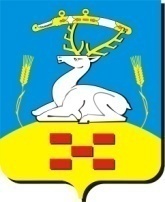 КОМИТЕТ ПО УПРАВЛЕНИЮ ИМУЩЕСТВОМ УВЕЛЬСКОГО МУНИЦИПАЛЬНОГО РАЙОНА ЧЕЛЯБИНСКОЙ ОБЛАСТИул. Советская, д.26, п. Увельский, Челябинская область, 457000 Тел. (8-351-66)3-19-86,Факс (8-351-66)3-19-86,e-mail: Komitetpoupraw@ya.ruОГРН 1027401924549,  ИНН 7440001880,  КПП  742401001						                                                           № П Р И К А З«О  списании  имущества»          Рассмотрев документы,__________________., акты экспертизы технического состояния _____________, руководствуясь Положением «О порядке управления и распоряжения имуществом, находящимся в собственности Увельского муниципального района», утвержденным решением Собрания депутатов Увельского муниципального района № 89 от 24.12.2013 года, а также Положением «О порядке списания имущества, находящегося в муниципальной собственности Увельского муниципального района», утвержденным Постановлением главы Администрации Увельского муниципального района № 1041 от 31.07.2014 года, П Р И К А З Ы В А Ю :         1. Разрешить _________________списать с баланса основные средства:         2. Списание произвести в соответствии с требованиями законодательства, с составлением  акта на списание.         3. Ведущему специалисту отдела учета и отчетности _____________ внести изменения в Реестр муниципальной собственности и договор оперативного управления (хозяйственного ведения).     Председатель комитета                                                                                     Приложение № 7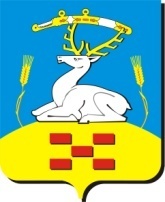 Комитет по управлению имуществомУвельского муниципального района  ул. Советская, д. 26, п. Увельский, Челябинская область, 457000 Тел. (8-351-66)3-19-86,  факс (8-351-66)3-19-86,  e-mail: komitetpoupraw@yandex.ruОГРН  10274019245549,    ИНН 7440001880,    КПП 742401001Уважаемый (-ая) ____________________________ !На поступившее заявление ________________________________________________________(входящий номер, дата)о____________________________________________________________________________(Указывается наименование муниципальной услуги)сообщаем следующее.На основании ____________________________________________________________________________________________________________________________(указывается основание для отказа в предоставлении муниципальной услуги)Вам отказано в предоставлении муниципальной услуги _____________________________________________________________________________(указывается наименование, содержание муниципальной услуги)в связи с: _______________________________________________________________________(причины, послужившие основанием для принятия решения об отказе в предоставлении _____________________________________________________________________________муниципальной услуги (излагается, в чем именно выразилось_____________________________________________________________________________несоблюдение требований указанных выше правовых актов или иные основания)Настоящий отказ в предоставлении муниципальной услуги ____________________________________________________________________________(указывается наименование муниципальной услуги)может быть обжалован в досудебном порядке, а также в судебном порядке.                                                                                                                 Приложение № 8Общая информация о Муниципальном автономном учреждении Увельского муниципального района «Многофункциональный центр предоставления государственных и муниципальных услуг»График работы по приему заявителейОбщая информация об Администрации Увельского муниципального районаГрафик работы Комитета по управлению имуществом Увельского муниципального районаПриложение № 9Блок-схема,отражающая административные процедуры предоставления муниципальной услуги  ┌──       ┌─ ┌────────────────────────────────────────────────┐ ─┐ │         │  │  Прием и регистрация заявления и документов,   │  │ │         │  │  необходимых для предоставления муниципальной  │  │ │         │  │                  услуги в МФЦ                  │  │ │         │  └───────────────────────┬────────────────────────┘  │ │         │                         \/                           │ │         │  ┌────────────────────────────────────────────────┐  │ │         │  │Передача заявления и документов, необходимых для│  │ │         │  │  предоставления муниципальной услуги в отдел   │  │ │         │  │                  контроля МФЦ                  │  │ │         │  └───────────────────────┬────────────────────────┘  │ │         │                         \/                           │ │         │       /─────────────────────────────────────\        │    3 │         │      /    Проверка на предмет отсутствия     \       │ рабочих │         │     /      оснований для отказа в приеме      \      │   дня │         │     │               документов,               │      │ │         │     \     необходимых для предоставления      /      │ │         │      \         муниципальной услуги          /       │ │         │       \──┬───────────────┬──────────────┬───/        │ │         │         \/              \/             \/            │ │         │ ┌────────────┐ ┌─────────────────┐ ┌───────────────┐ │ │         │ │ Основания  │ │  Основания для  │ │ Основания для │ │ │         │ │ для отказа │ │ отказа в приеме │ │   отказа в    │ │ │         │ │  в приеме  │ │   документов    │ │    приеме     │ │ │         │ │ документов │ │  отсутствуют,   │ │  документов   │ │<     1    │ │отсутствуют,│ │   заявителем    │ └───────┬───────┘ │ │ рабочий │ │  документы │ │ не представлены │        \/         │ │  день   │ │представлены│ │   документы,    │ ┌───────────────┐ │ │         │ │   в полном │ │   подлежащие    │ │  Подготовка   │ │ │         │ │   объеме   │ │ представлению   │ │  письменного  │ │ │         │ │            │ │   в рамках      │ │мотивированного│ │ │         │ │            │ │межведомственного│ │    отказа в   │ │ │         │ │            │ │  взаимодействия │ │    приеме     │ │ │         │ │            │ │                 │ │  документов   │ │ │         │ └┬───────────┘ └────────┬────────┘ └───────────────┘ │ │         │  │                     \/                            │ │         └──┼─ ┌─────────────────────────────────────────────┐ ─┘ │            │  │      Межведомственное взаимодействие -      │ │            │  │     в том числе: направление запроса -      │ │            │  │               1 рабочий день;               │ │            │  │  подготовка и предоставление запрашиваемых  │ │            │  │  документов (информации) - 5 рабочих дней;  │ │            │  │   формирование учетного дела и передача в   │ │            │  │           КУИ - 1 рабочий день           │ └──          │  └─────────────────────┬───────────────────────┘              │                       \/              │                 ┌────────────┐              └────────────────>│   КУИ                                  └──────┬─────┘                                      \/                  ┌── ┌────────────────────────────────────┐ ─┐                  │   │   Прием заявления и документов,    │  │                  │   │   необходимых для предоставления   │  │                  │   │   муниципальной услуги, передача   │  │                  │   │ заявления и документов исполнителю │  │                  │   └────────────────┬───────────────────┘  │      1 рабочий  <                    \/                      │      день        │   ┌────────────────────────────────────┐  │                  │   │ Проверка представленных заявителем │  │                  │   │  документов                     │   │                                            └── └────────────────┬───────────────────┘  │                                      \/                       > 5 рабочих                      ┌────────────────────────────────────┐  │  дней                      │ Подготовка постановления о списании           │  │                      └────────────────┬───────────────────┘  │                                      \/                      │                      ┌────────────────────────────────────┐  │    1 рабочий день    │   Подписание итогового документа   │  │                      │               │                      └────────────────┬───────────────────┘  │                                      \/                      │                      ┌────────────────────────────────────┐  │    1 рабочий день    │ Присвоение реквизитов, передача в  │  │                      │      МФЦ для выдачи заявителю      │  │                      └────────────────┬───────────────────┘ ─┘                                      \/                          ┌───────────────────────────┐     ┌───────────┐        1 рабочий день    │ МФЦ: регистрация итоговых ├────>│ Заявитель │                          │        документов         │     └───────────┘                          └───────────────────────────┘№ п/пНаименование документаИсточник получения документовОснованиеДокументы, которые заявитель должен представить самостоятельноДокументы, которые заявитель должен представить самостоятельноДокументы, которые заявитель должен представить самостоятельноДокументы, которые заявитель должен представить самостоятельно1Заявление (Приложение № 1 к настоящему Административному регламенту)МФЦ ( п. Увельский, ул. Кирова, 2) пункт 2 статьи 4 Федерального закона«Об организации предоставления государственных и муниципальных услуг»2Паспорт или иной документ, удостоверяющий личность лица, предоставившего заявление и документы, необходимые для предоставления муниципальной услугиПредставляется заявителем самостоятельнопункт 1 части 6 статьи 7 Федерального закона«Об организации предоставления государственных и муниципальных услуг»3Документ, подтверждающий полномочия лица, предоставившего заявление и документы, необходимые для предоставления муниципальной услугиПредставляется заявителем самостоятельностатья 185.1, 185 Гражданского кодекса Российской Федерации4Акт(ы) о списании основных средств, утвержденные руководителем организации заявителя (типовая межотраслевая форма) форма № ОС-4 оригиналыв 2 экземплярах,форма № ОС-4а – оригиналы в 2 экземплярах,форма № ОС-4б – оригиналы в 2 экземплярахПредставляются заявителем самостоятельноПриказ Минфина РФ от 13 октября 2003г № 91н «Об утверждении методических указаний по бухгалтерскому учету основных средств»5Документ, подтверждающий проведение осмотра Имущества с использованием необходимой технической документации в целях установления целесообразности (пригодности) дальнейшего использования Имущества, возможности и эффективности его восстановления (Заключение специализированной организации о техническом состоянии Имущества и целесообразности его списания (при списании недвижимого имущества, оргтехники, музыкальных инструментов и механизмов), дефектная ведомость – в иных случаях)Представляются заявителем самостоятельноПриказ Минфина РФ от 13 октября 2003г № 91н «Об утверждении методических указаний по бухгалтерскому учету основных средств», приказ Минфина РФ от 01.07.2013г № 65н6Инвентарная карта учета объекта основных средств (унифицированная форма № ОС-6)Представляется заявителем самостоятельноПриказ Минфина РФ от 13 октября 2003г № 91н «Об утверждении методических указаний по бухгалтерскому учету основных средств»7Паспорт транспортного средства или паспорт самоходной машины (при списании автотранспортных средств или тракторной техники)Представляется заявителем самостоятельноПриказ Минфина РФ от 13 октября 2003г № 91н «Об утверждении методических указаний по бухгалтерскому учету основных средств»8Документы (акты), подтверждающие факт выбытия Имущества из хозяйственного ведения или оперативного управления (в том числе и автотранспорта) вследствие аварии, стихийного бедствия, пожара или иных чрезвычайных обстоятельствПредставляются заявителем самостоятельноПриказ Минфина РФ от 13 октября 2003г № 91н «Об утверждении методических указаний по бухгалтерскому учету основных средств»9Документы (акты), подтверждающие факт выбытия Имущества из хозяйственного ведения или оперативного управления вследствие хищения, утраты или порчи имущества (постановление о возбуждении (прекращении) уголовного дела либо об отказе в возбуждении уголовного дела)Представляются заявителем самостоятельноПриказ Минфина России № 162н от 06.12.2010 «Об утверждении Инструкции по применению плана счетов бюджетного учета», Приказ Минфина России № 157н от 01.12.2010Документы, которые заявитель вправе предоставить по собственной инициативе, так как они подлежат представлению в рамках межведомственного взаимодействияДокументы, которые заявитель вправе предоставить по собственной инициативе, так как они подлежат представлению в рамках межведомственного взаимодействияДокументы, которые заявитель вправе предоставить по собственной инициативе, так как они подлежат представлению в рамках межведомственного взаимодействияДокументы, которые заявитель вправе предоставить по собственной инициативе, так как они подлежат представлению в рамках межведомственного взаимодействия10Кадастровый паспорт объекта недвижимого имущества(в случае списания недвижимого имущества)Филиал ФГБУ «Федеральная кадастровая палата Федеральной службы государственной регистрации, кадастра и картографии»по Челябинской области Приказ Минфина РФ от 13 октября 2003г № 91н «Об утверждении методических указаний по бухгалтерскому учету основных средств»11Документы, подтверждающие государственную регистрацию права муниципальной собственности и хозяйственного ведения или оперативного управления на объекты недвижимого имущества, заявленные к списанию (Выписка из Единого государственного реестра прав на недвижимое имущество и сделок с ним, выданнаяне позднее 1 месяца до даты обращения с заявлением)Федеральная служба государственной регистрации, кадастра и картографии (Росреестр) Ст. 131 ГК РФ12Выписка из Единого государственного реестра юридических лиц (ЕГРЮЛ), выданная не позднее 10 дней до даты обращения с заявлением и документами, необходимыми для предоставления муниципальной услугиФедеральная налоговая служба Российской Федерациипункт 2 статьи 6 Федерального закона «О государственной регистрации юридических лиц и индивидуальных предпринимателей»№ п/пНаименование документаИсточник получения документовОснованиеДокументы, которые заявитель должен представить самостоятельноДокументы, которые заявитель должен представить самостоятельноДокументы, которые заявитель должен представить самостоятельноДокументы, которые заявитель должен представить самостоятельно1Заявление о списании Имущества муниципальной казны (Приложение № 1 к Административному  регламенту)МФЦАдрес: п. Увельский, ул. Кирова, д.2пункт 2 статьи 4 Федерального закона«Об организации предоставления государственных и муниципальных услуг»2Паспорт или иной документ, удостоверяющий личность лица, обратившегося с заявлением и документами, необходимыми для предоставления муниципальной услугиПредставляетсязаявителем самостоятельнопункт 1 части 6 статьи 7 Федерального закона«Об организации предоставления государственных и муниципальных услуг»3Документ, подтверждающий полномочия лица, обратившегося с заявлением и документами, необходимыми для предоставления муниципальной услугиПредставляется заявителем самостоятельно статья 185 Гражданского кодекса Российской Федерации4Перечень Имущества, заявленного к списанию в 1 экземпляре(Приложение № 3, № 4 к настоящему Административному регламенту)Представляется заявителем самостоятельноПриказ Минфина РФ от 13 октября 2003г № 91н «Об утверждении методических указаний по бухгалтерскому учету основных средств»5Документ, подтверждающий проведение осмотра Имущества с использованием необходимой технической документации в целях установления целесообразности (пригодности) дальнейшего использования Имущества, возможности и эффективности его восстановления (Заключение специализированной организации о техническом состоянии Имущества и целесообразности его списания (при списании недвижимого имущества, оргтехники, музыкальных инструментов и механизмов), дефектная ведомость – в иных случаях)Представляются заявителем самостоятельноПриказ Минфина РФ от 13 октября 2003г № 91н «Об утверждении методических указаний по бухгалтерскому учету основных средств»6Паспорт транспортного средства или паспорт самоходной машины (при списании автотранспортных средств или тракторнойтехники)Представляется заявителем самостоятельноПриказ Минфина РФ от 13 октября 2003г № 91н «Об утверждении методических указаний по бухгалтерскому учету основных средств»7Объяснительные записки руководителя и материально ответственных лиц организации заявителя, в пользовании которой находится заявленное к списанию Имущество (для юридических лиц) (в случае хищения, утраты или порчи Имущества)Представляются заявителем самостоятельноПриказ Минфина РФ от 13 октября 2003г № 91н «Об утверждении методических указаний по бухгалтерскому учету основных средств»8Документы (акты), подтверждающие факт выбытия Имущества из пользования(в том числе и автотранспорта) вследствие аварии, стихийного бедствия, пожара или иных чрезвычайных обстоятельствПредставляются заявителем самостоятельноПриказ Минфина РФ от 13 октября 2003г № 91н «Об утверждении методических указаний по бухгалтерскому учету основных средств»9Документы, подтверждающиефакт выбытия Имущества из пользования вследствие хищения, утраты или порчи имущества (постановление о возбуждении (прекращении) уголовного дела либо об отказе в возбуждении уголовного дела)Представляются заявителем самостоятельноПриказ Минфина России № 162н от 06.12.2010 «Об утверждении Инструкции по применению плана счетов бюджетного учета», Приказ Минфина России № 157н от 01.12.2010Документы, которые заявитель вправе предоставить по собственной инициативе, так как они подлежат представлению в рамках межведомственного взаимодействияДокументы, которые заявитель вправе предоставить по собственной инициативе, так как они подлежат представлению в рамках межведомственного взаимодействияДокументы, которые заявитель вправе предоставить по собственной инициативе, так как они подлежат представлению в рамках межведомственного взаимодействияДокументы, которые заявитель вправе предоставить по собственной инициативе, так как они подлежат представлению в рамках межведомственного взаимодействия10Кадастровый или технический паспорт объекта недвижимого имущества (в случае списания недвижимого имущества)Филиал ФГБУ «Федеральная кадастровая палата Федеральной службы государственной регистрации, кадастра и картографии»Приказ Минфина РФ от 13 октября 2003г № 91н «Об утверждении методических указаний по бухгалтерскому учету основных средств»11Документы, подтверждающие государственную регистрацию права муниципальной собственности и права пользования объектом недвижимого имущества, заявленным к списанию (Выписка из Единого государственного реестра прав на недвижимое имущество и сделок с ним, выданнаяне позднее 18 дней до даты обращения с заявлениемФедеральная служба государственной регистрации, кадастра и картографии (Росреестр) Ст. 131 ГК РФ13Выписка из Единого государственного реестра юридических лиц (ЕГРЮЛ), выданная не позднее 10 днейдо даты обращения с заявлением и документами, необходимыми для предоставления муниципальной услуги(для юридических лиц)Межрайонная ИФНС пункт 2 статьи 6 Федерального закона «О государственной регистрации юридических лиц и индивидуальных предпринимателей»№ п/пНаименование административной процедурыСрок выполнения1МФЦ (отдел приема и выдачи документов): прием и регистрация заявления и документов, необходимых для предоставления муниципальной услуги1 рабочий день2МФЦ (отдел нормативно-правового обеспечения и контрольно-организационной работы): проверка документов на предмет отсутствия оснований для отказа в приеме документов, необходимых для предоставления муниципальной услуги; формирование учетного дела по заявлению, передача в КУИ1 рабочий день3МФЦ:- межведомственное взаимодействие (в том числе: направление межведомственного запроса - 1 рабочий день, подготовка и предоставление запрашиваемых сведений (документов) - 6 рабочих дней);- формирование учетного дела по заявлению, передача в комитет по имуществу - 1 рабочий день8 рабочих дней4Комитет по имуществу:- рассмотрение представленных заявителем документов на предмет отсутствия оснований для отказа в предоставлении муниципальной услуги;- непосредственный осмотр Имущества, заявленного к списанию, с использованием необходимой технической документации и данных бухгалтерского учета (проводится по инициативе комитета по имуществу)12 рабочих дней5Комитет по имуществу: подготовка проекта постановления администрации района о согласовании решения о списании муниципального имущества (в случае списания Имущества, закрепленного за муниципальными унитарными предприятиями и муниципальными учреждениями на праве хозяйственного ведения и оперативного управления соответственно)3 рабочихдня6Согласование проекта постановления администрации района о согласовании решения о списании муниципального имущества либо проекта письменного мотивированного отказа в предоставлении муниципальной услуги: руководитель комитета по имуществу – 2 рабочих дня; оформление постановления администрации района о согласовании решения о списании муниципального имущества на бланке утвержденного образца, подписание главой района, присвоение реквизитов – 3 рабочих дня.5 рабочих дней7Комитет по имуществу: передача итоговых документов в МФЦ1 рабочийдень№ п/пНаименование административной процедурыНаименование административной процедурыСрок выполнения1МФЦ (отдел приема и выдачи документов): прием и регистрация заявления и документов, необходимых для предоставления муниципальной услугиМФЦ (отдел приема и выдачи документов): прием и регистрация заявления и документов, необходимых для предоставления муниципальной услуги1 рабочий день2МФЦ (отдел нормативно-правового обеспечения и контрольно-организационной работы): проверка документов на предмет отсутствия оснований для отказа в приеме документов, необходимых для предоставления муниципальной услуги; формирование учетного дела по заявлению, передача в КУИМФЦ (отдел нормативно-правового обеспечения и контрольно-организационной работы): проверка документов на предмет отсутствия оснований для отказа в приеме документов, необходимых для предоставления муниципальной услуги; формирование учетного дела по заявлению, передача в КУИ1 рабочий день3МФЦ:- межведомственное взаимодействие (в том числе: направление межведомственного запроса – 1 рабочий день, подготовка и предоставление запрашиваемых сведений (документов) – 6 рабочих дней);- формирование учетного дела по заявлению, передача в КУИ – 1 рабочий деньМФЦ:- межведомственное взаимодействие (в том числе: направление межведомственного запроса – 1 рабочий день, подготовка и предоставление запрашиваемых сведений (документов) – 6 рабочих дней);- формирование учетного дела по заявлению, передача в КУИ – 1 рабочий день8 рабочих дней4КУИ:- рассмотрение представленных заявителем документов на предмет отсутствия оснований для отказа в предоставлении муниципальной услуги;- непосредственный осмотр Имущества, заявленного к списанию, с использованием необходимой технической документации и данных бухгалтерского учета (проводится по инициативе КУИ)КУИ:- рассмотрение представленных заявителем документов на предмет отсутствия оснований для отказа в предоставлении муниципальной услуги;- непосредственный осмотр Имущества, заявленного к списанию, с использованием необходимой технической документации и данных бухгалтерского учета (проводится по инициативе КУИ)8 рабочих дней5КУИ:Комиссия по списанию имущества муниципальной казны (при отсутствии оснований для отказа в предоставлении муниципальной услуги):- принятие решения о списании Имущества, подписание Актов о списанииКУИ:Комиссия по списанию имущества муниципальной казны (при отсутствии оснований для отказа в предоставлении муниципальной услуги):- принятие решения о списании Имущества, подписание Актов о списании7 рабочих дней6КУИ: подготовка проекта постановления администрации города о списании Имущества, находящегося в казне муниципального образования «Увельский муниципальный район», в том числе согласование с руководителем КУИ – 5 рабочих дня либо проекта письменного мотивированного отказа в предоставлении муниципальной услуги, в том числе согласование с руководителем КУИ – 3 рабочих дня.Согласование проектов постановления администрации района о списании Имущества, находящегося в казне муниципального образования «Увельский муниципальный район»КУИ: подготовка проекта постановления администрации города о списании Имущества, находящегося в казне муниципального образования «Увельский муниципальный район», в том числе согласование с руководителем КУИ – 5 рабочих дня либо проекта письменного мотивированного отказа в предоставлении муниципальной услуги, в том числе согласование с руководителем КУИ – 3 рабочих дня.Согласование проектов постановления администрации района о списании Имущества, находящегося в казне муниципального образования «Увельский муниципальный район»5 рабочих дней7КУИ: регистрация итоговых документов, передача через курьера для выдачи заявителю в МФЦ1 рабочий день1 рабочий день1 рабочий день№ п/пНаименование муниципального имущества (характеристика для автотранспортных средств, тракторной техники по ПТС, по паспорту самоходной машины)НомерНомерДатаДатаФактический срок эксплуатацииБалансовая стоимость, руб.Сумма начисленной амортизации, руб.Остаточная стоимость, руб.ИнвентарныйЗаводской, регистрационныйзнак (для автотранс-портных средств)выпуска(постройки)Принятия к бухгалтерскому учету№ п/пНаименование муниципального имущества (характеристика для автотранспортных средств, тракторной техники по ПТС, по паспорту самоходной машины)НомерНомерДатаДатаФактический срок эксплуатацииБалансовая стоимость, руб.Сумма начисленной амортизации, руб.Остаточная стоимость, руб.ИнвентарныйЗаводской, регистрационныйзнак (для автотранс-портных средств)выпуска(постройки)Принятия к бухгалтерскому учету№ п/пНаименование муниципального имущества (характеристика для автотранспортных средств, тракторной техники по ПТС, по паспорту самоходной машины)НомерНомерДатаДатаФактический срок эксплуатацииБалансовая стоимость, руб.Сумма начисленной амортизации, руб.Остаточная стоимость, руб.ИнвентарныйЗаводской, регистрационныйзнак (для автотранс-портных средств)выпуска(постройки)Принятия к бухгалтерскому учетуКому ______________________________(фамилия, имя, отчество для граждан;полное наименование организации - для юридических лиц)Куда _______________________________(почтовый индекс и адрес заявителя согласно заявлению)Почтовый адрес для направления корреспонденции457000, Челябинская область, Увельский район, пос. Увельский, ул. Кирова, д. 2Место нахождения457000, Челябинская область, Увельский район, пос. Увельский, ул. Кирова, д. 2Адрес электронной почтыmfc_uvelka@mail.ruТелефон для справок8 (35166) 32472Официальный сайт в сети Интернетhttp://www.admuvelka.ruФИО руководителяФеоктистова Светлана ВикторовнаДни неделиЧасы работыПонедельникНеприемный деньВторник9.00 – 20.00Среда9.00 – 17.00Четверг9.00 – 17.00Пятница9.00 – 16.00Суббота9.00 – 15.00Воскресеньевыходной деньПочтовый адрес для направления корреспонденцииСоветская ул., 26 д., Увельский п., Увельский район, Челябинская область, 457000Место нахожденияСоветская ул., 26 д., Увельский п., Увельский район, Челябинская область, 457000Адрес электронной почтыe-mail: uvel_adm@mail.ruТелефон для справок8/35166/31032; 8/35166/31108Официальный сайт в сети Интернетadmuvelka@mail.ru ФИО и должность главыГлава Увельского муниципального района Сергей Геннадьевич РословДень неделиЧасы работы (обеденный перерыв)Часы приема гражданПонедельник8:00 – 17:008:00 – 17:00Вторник8:00 – 16:008:00 – 16:00Среда8:00 – 16:008:00 – 16:00Четверг8:00 – 16:008:00 – 16:00Пятница8:00 – 16:008:00 – 16:00СубботаВыходной деньВыходной деньВоскресеньеВыходной деньВыходной день